Załącznik nr 2Wzór wniosku o przekazanie w formie darowizny składników rzeczowych majątku ruchomego WIOŚ w BiałymstokuWnioseko przekazanie w formie darowizny składników rzeczowych majątku ruchomego WIOŚ w Białymstoku1. Dane jednostki występującej o dokonanie darowizny:Nazwa i adres podmiotu:………………………………………………………………………………………………………………………………………………………………………………………………………………………………………………………………………………………………………………………………………………………………………………………………………………………………………………………………2. Wskazanie składnika rzeczowego majątku ruchomego, którego wniosek dotyczy:………………………………………………………………………………………………………………………………………………………………………………………………………………………………………………………………………………………………………………………………………………………………………………………………………………………………………………………………………………………………………………………………………………………………………………3. Wskazanie sposobu wykorzystywania składników majątku ruchomego przez podmiot wnioskujący 
o darowiznę:………………………………………………………………………………………………………………………………………………………………………………………………………………………………………………………………………………………………………………………………………………………………………………………………………………………………………………………………………………………………………………………………………………………………………………4. Uzasadnienie, w tym uzasadnienie potrzeb zainteresowanego podmiotu: ………………………………………………………………………………………………………………………………………………………………………………………………………………………………………………………………………………………………………………………………………………………………………………………………………………………………………………………………………………………………………………………………………………………………………………5. Oświadczam, że stan techniczny przedmiotów darowizny jest mi znany i nie wnoszę do niego żadnych zastrzeżeń.6. Oświadczam, że składnik rzeczowy majątku ruchomego zostanie odebrany w terminie i miejscu wskazanym w protokole-zdawczo-odbiorczym. 7. Ponadto zobowiązuję się do pokrycia kosztów związanych z darowizną, w tym kosztów odbioru przedmiotu darowizny.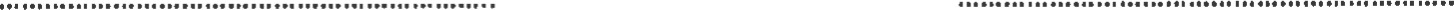 	                   Miejscowość i data                                               Podpis i pieczątka 